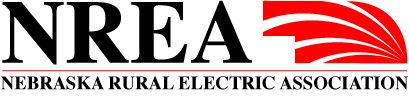 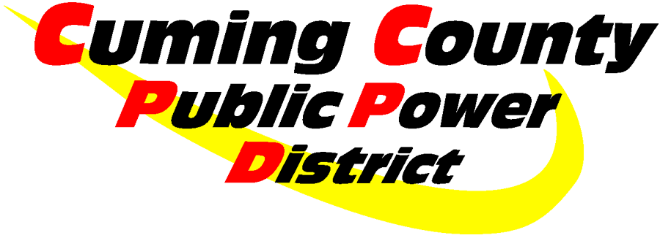 Contact: Nicki WhiteCCPPD Communications Manager402-372-2463FOR IMMEDIATE RELEASENebraska Rural Electric Association Hosts Youth Tour to Washington, D.C. Thursday, June 23, 2022, chaperones from the Nebraska Rural Electric Association (NREA), along with 21 high school students from across Nebraska returned from its annual Youth Tour of our Nation’s Capital. Each year the NREA hosts the Tour providing rural high school students, representing their public power districts and electric cooperatives, the opportunity to see the sites of our Nation’s Capital first-hand. This year, Cuming County Public Power District’s representative was Levi Schiller. Levi is from the West Point area and was chosen to go to Washington D.C. after attending the Youth Energy Leadership Camp in July 2021. “We had the opportunity to see many historical sites as well as many monuments that represent our nation’s history.” said Levi, “I am very honored that I received the opportunity to be a part of this wonderful experience” While on the Tour, students also visited Mount Vernon, Arlington National Cemetery, and numerous historical sites and monuments around Washington, D.C.   Participating students met with members of the Nebraska Congressional delegation and came together with 1,800 other rural high school students from across America for the annual National Rural Electric Cooperative Youth Day where they learned about political engagement, leadership, and the pressing issues facing the electric industry today.  	Nicki White, CCPPD Communications Manager, stated: “We are so lucky that NREA has the Youth Tour program available for students to be able to travel to Washington D.C. Student's gain leadership skills, are introduced to the sights & sounds of our nation's heritage, & they learn about the role of rural electric systems in the national economy. Thanks to Levi for representing CCPPD in Washington D.C.”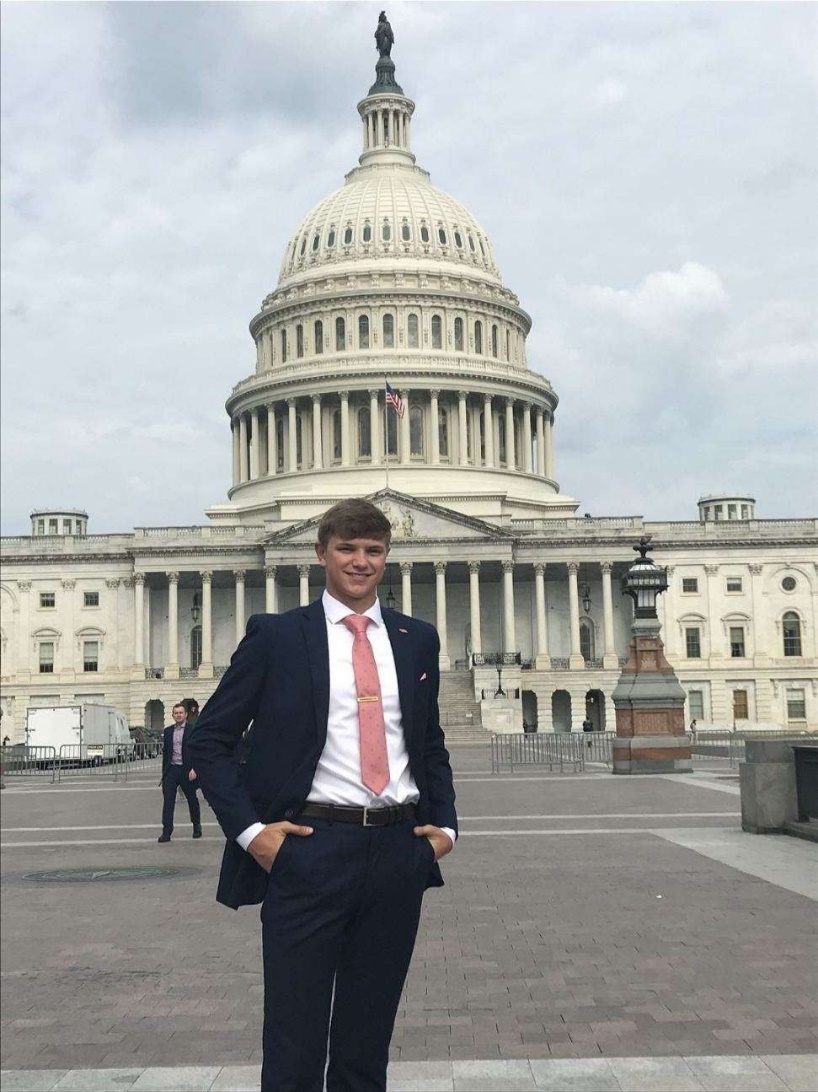 ###